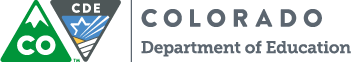 Facilitator’s Implementation Guide for 2020 Colorado Academic StandardsModule 17: Now Are You Standards Literate?A Recap of Standards Literacy Professional Development Session OverviewIntended Audiences	This resource was developed to be broadly used with PK-12 teachers and administrators in preparation for the implementation of the 2020 CAS and professional development providers.Brief Description	In this professional development session the Office of Standards & Instructional Support believe educators at all levels must gain a deep understanding of the intentional design principles used to develop the standards. This session will provide an overview of modules 13-16. Participants will have an opportunity to engage and reflect on their experience in school and explore how instruction might change with the revised 2020 standards. Presentation 	The Power Point presentation for this module is within Learning Management System, Moodle. Schedule & Time	This resource is designed to be delivered over a 45 min - 1 hour professional development session. Time guidelines are included in the speaker’s notes on facilitator presentation. To complete this process for a grade level or content area it will take longer to complete.Notecatcher	This session will be guided for participants by the above presentation file link and a notecatcher worksheet. Provide an electronic or printed copy of 	the notecatcher to all professional development session attendees.Delivery Format	This module could be facilitated within a lesson planning period with a Professional Learning Community, be used in conjunction with other 		modules for a Professional Development Day, for self-directed learning, or added to your district’s Learning Management Platform. Customizing this Resource to your Local Context & Using Different Delivery PlatformsWe strongly encourage facilitators using this resource to customize it to deeply fit with their local educational context. This can involve: (a) using local examples that will be quickly understood by the audience, (b) highlighting how a particular strategy fits with—or relates to—an existing local approach or system, or (c) connecting the work to local communities or populations that are served. How to Prepare to Use this ResourceThese are the recommended steps for preparing to use this resource with a group: Read all of the materials related to the resource—including this Facilitator’s Guide, the slides, notecatcher, the speaker notes provided for each slide, and the referenced resources. Other materials or ConsiderationsPost Assessment      Building a Community and Developing Group NormsWorking to build community and establishing group norms is important for any group that will work together, especially if the participants have not worked together regularly before. Including time in each session for community-building shows participants that their time, experiences, and ideas are valuable and engages them as active contributors to the session. It can also help participants to create a network of support for each other’s work. Community-building can be as simple as including time for participants to introduce themselves to each other, or can include more extensive discussion and shared development of group norms. Extensive resources exist to support such work--here are just a few ideas to get started: Developing Group NormsGroup norms can help to create a safe space where participants feel comfortable sharing their ideas and experiences. Group norms can be developed in several ways: they may be generated and negotiated by the participants, facilitators might generate and post them, or in a hybrid model facilitators might seed a “starter” set of norms to be edited by the participants. Some norms may include: Assume best intentionsListen carefully to one anotherBe open to new ideasBe open to working outside your comfort zoneAsk questionsAllow a chance for everyone to participateConsiderations for this moduleModule 17 serves as a review of Phases I, II, and III of the 2020 CAS Implementation Modules. At the conclusion of this review module, educators will take a post assessment which covers Modules 1-16.   Presentation Outline with Speaker NotesTitle Now You Are Standards LiterateEstimated Time for Module 17 is 30-40 minutesGoals and Objectives Estimated time: 30 secondsEducators will be able to:Explain the importance of being standards literateDiscuss the revisions to the 2020 standards within their specific content areaDescribe how disciplinary literacy should be an integral part of instructional planningPlan for and implement Best, First InstructionOverview of Phase I Modules Estimated time: 1 minuteAn introduction to Disciplinary LiteracyAn introduction to Standards LiteracyA historical perspective of the development and revision of the CASDifferences between the 2009/2010 CAS and the 2020 CAS A close read of the 2020 CASConnections across the entire standards pageOverview of Phase II Modules Estimated time: 1 minutesMapping the StandardsAnalyzing the StandardsIdentifying Gaps and Redundancies in Scope & Sequence, Curriculum, and Teaching PracticesCreating a Plan to Address the GapsOverview of Phase III Modules Estimated time: 1 minutesInstructional ShiftsOverview of Best, First InstructionPlanning for Best, First InstructionImplementing Best, First InstructionNow What? Estimated time: 1 minuteThere are approximately 18 months before full implementation of the standards must occur.Take this time to be thoughtful, make a plan, and provide training to prepare for the 2020-2021 school year! Post Assessment Estimated time: 20 minutes.At this time, take a few minutes to complete the post-assessment to see how much you learned! Collect responses and determine which 2020 Colorado Academic Standards literacy topics need to be revisited. 